KILIK KIYAFET UYGULAMASIOkulumuzda yapılan öğrenci anketi sonucunda belirlenen ve Okul Aile Birliği tarafından kararlaştırılan öğrenci kılık kıyafeti 2022 – 2023 Eğitim Öğretim Yılında kullanılmaya başlanacaktır.  Buna göre:      KIZ-ERKEK ÜST GİYİMSiyah, Fermuarı Kırmızı Renk, Cepli Kapşonlu SweathtshirtSiyah Kanguru Cepli Kapşonlu SweathtshirtKapşon İpi : Kırmızı RenkKapşon İç Astar Rengi: FümeKol Model: RibanaSol Göğüs Üzerinde Okul LogosuCep Ağızları Kırmızı Biyelidir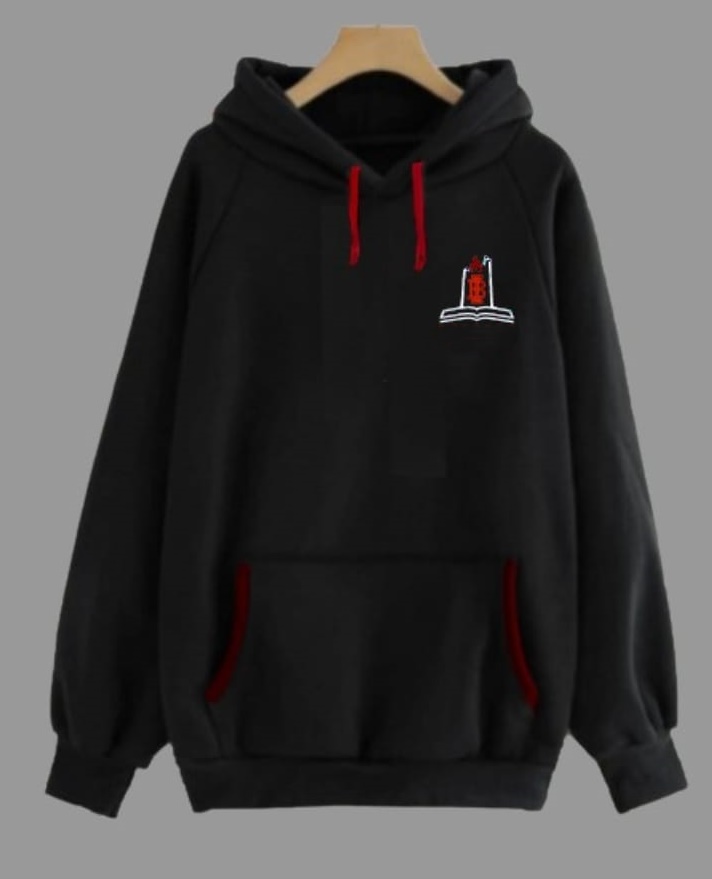 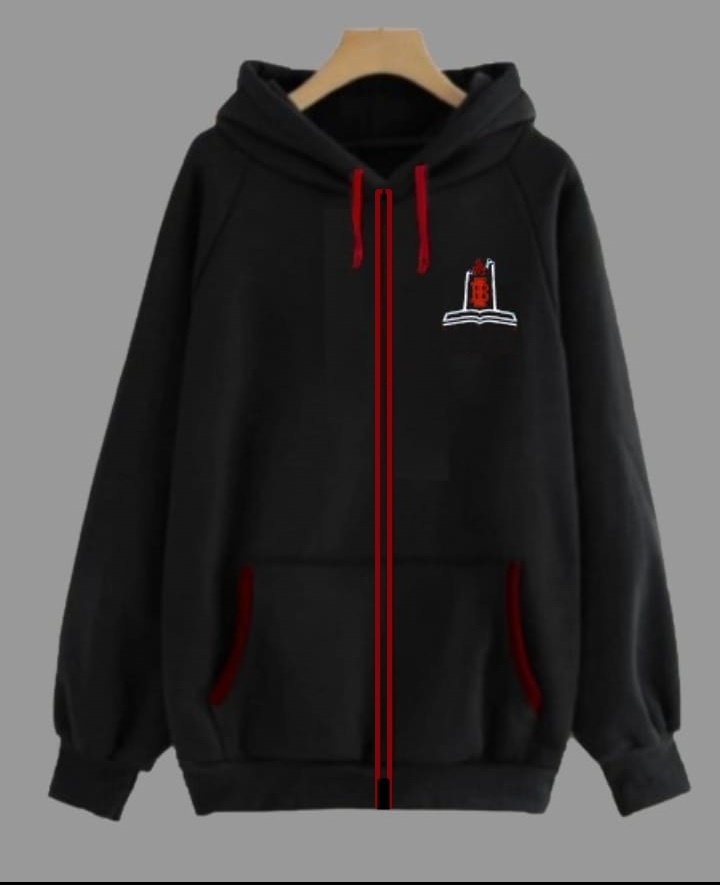   T-SHİRT: (KIZ-ERKEK) KISA VE UZUN KOLFüme Renkte Lacoste KumaşSol Tarafta Dikey Kırmızı ŞeritSol Göğüs Üzerinde Okul LogosuYaka ve Kol Ribanasının Zemini Siyah Renk, Ribana Dış Çizgi Kırmızı – İç Çizgi Beyaz RenkteYaka : Polo Yaka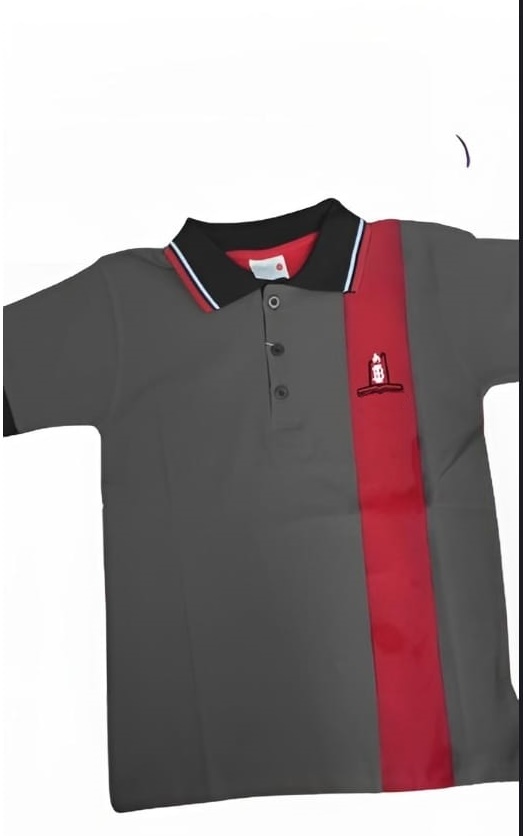     PANTOLON (KIZ-ERKEK)Siyah Renk Kanvas Pantolon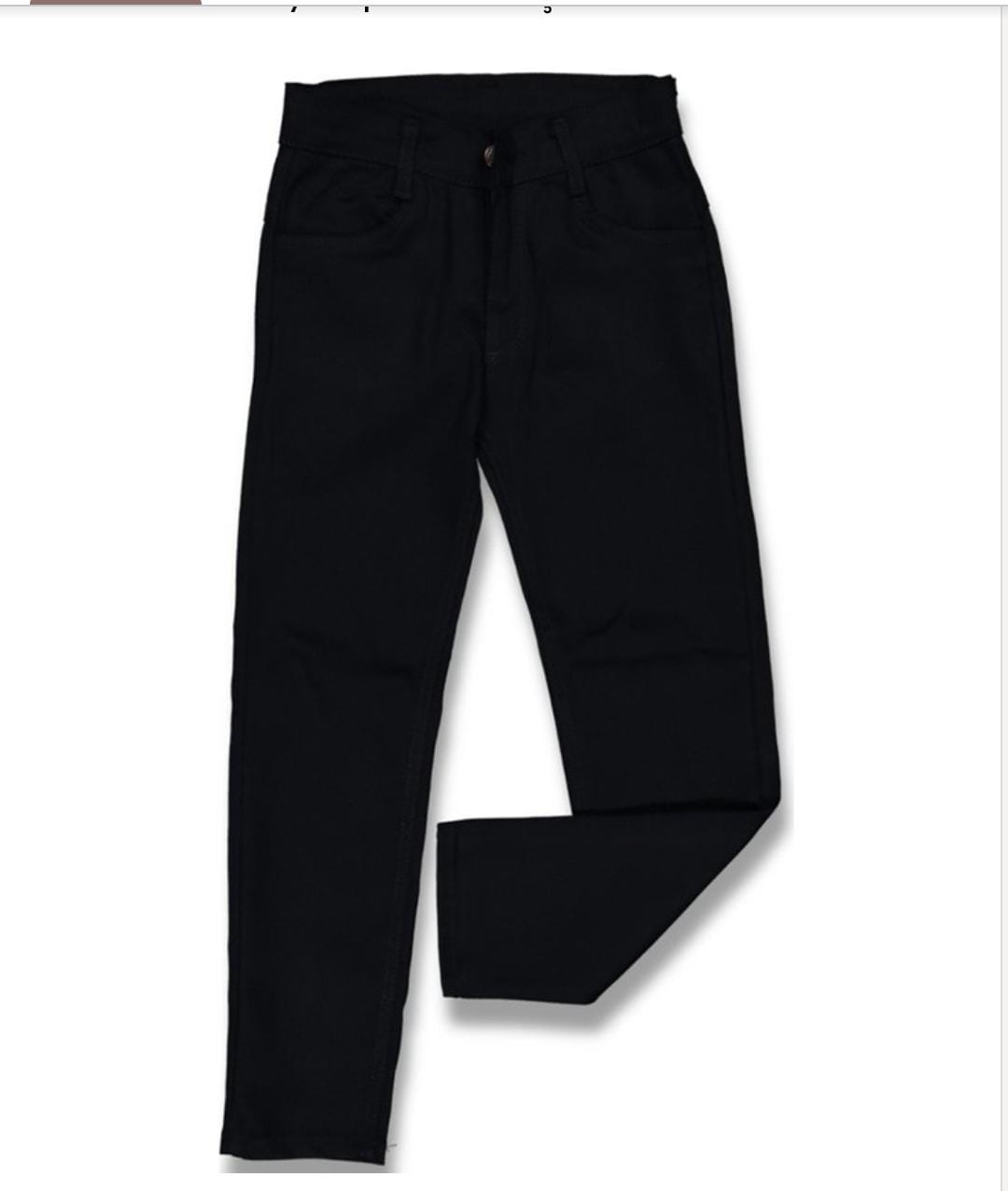 NOT: Belirlenen okul kıyafetini tüm öğrencilerin giymesi zorunludur.  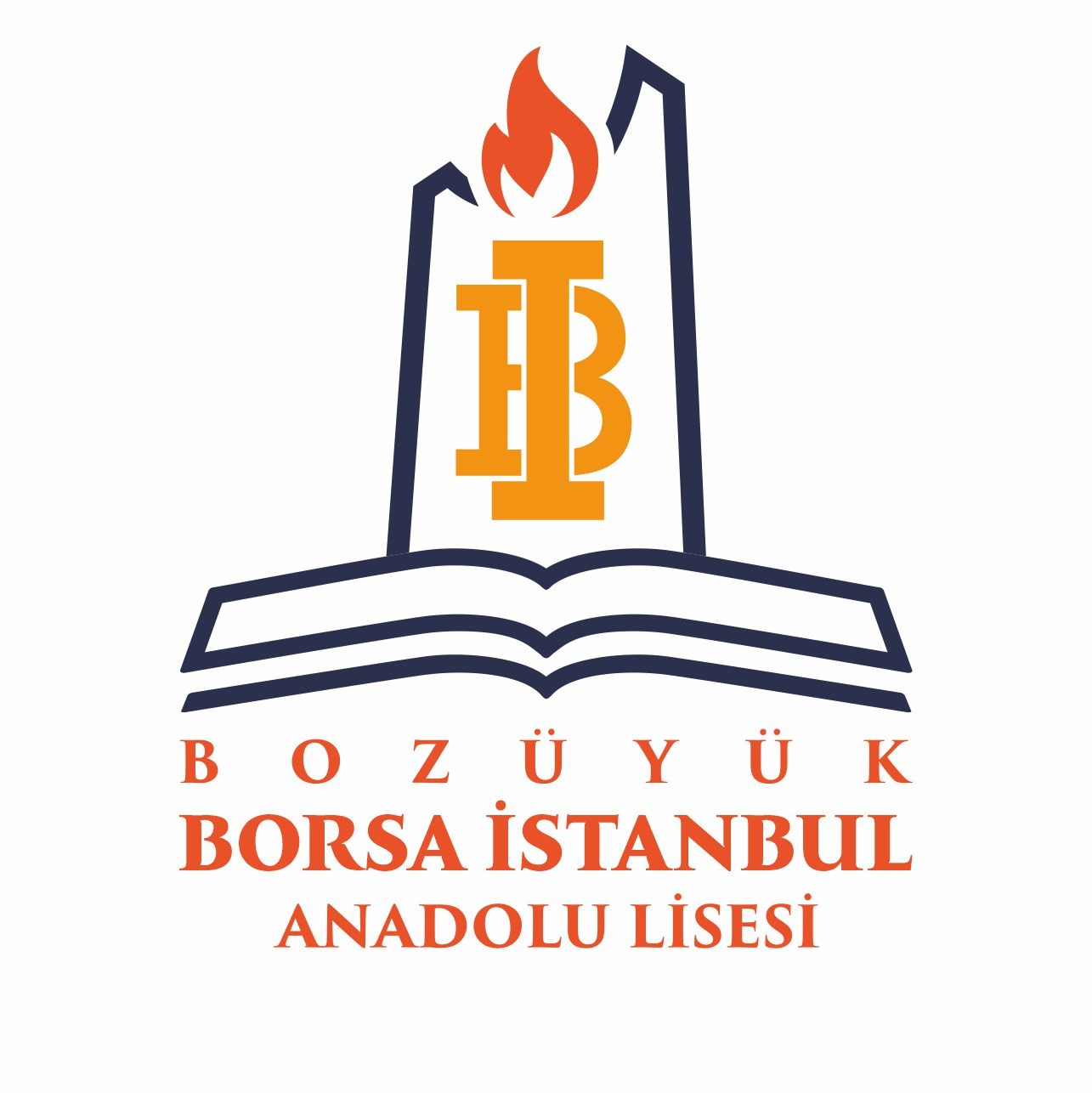 *Okul Logosu